NORMAS SOBRE PUBLICIDAD CONVOCATORIAS PAIDI (JUNTA DE ANDALUCÍA)MEDIDAS DE INFORMACIÓN Y PUBLICIDAD QUE DEBEN ADOPTAR LAS PERSONAS O ENTIDADES BENEFICIARIAS:Hacer constar en toda información, publicidad, promoción, así como en cualquier forma de difusión de las actividades, que han sido realizadas con financiación de la Consejería competente en materia de I+D+i de la Junta de Andalucía (actualmente la Consejería de Transformación Económica, Industria, Conocimiento y Universidades).Además, todos los materiales, imágenes y documentación utilizados evitarán cualquier imagen discriminatoria o estereotipos sexistas y deberán fomentar valores de igualdad, pluralidad de roles y corresponsabilidad entre hombres y mujeres.En el supuesto de financiación europea, las entidades beneficiarias deberán tomar las medidas de información y publicidad que determine la normativa comunitaria, que son:Cualquier actividad de comunicación debe dar testimonio de la ayuda recibida de los fondos, exhibiendo el emblema de la Unión Europea (UE) con una referencia a la UE y al fondo o fondos específicos.En su caso, se debe facilitar información sobre el proyecto en el sitio web de la entidad beneficiaria, incluyéndose una breve descripción de los objetivos y los resultados, y resaltando la ayuda recibida de la UE.A petición de la autoridad de gestión, las actividades de comunicación deben describirse en la fase de aplicación del proyecto.Se debe colocar, como mínimo, un cartel con información sobre el proyecto o actividad financiada en un lugar claramente visible para el público o para los participantes en la actividad, debiendo mencionarse la ayuda financiera de la Unión Europea, además del nombre del Objetivo Temático.LOGOS A EMPLEAR: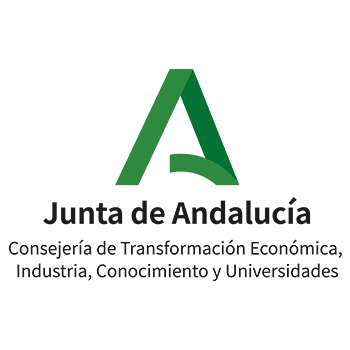 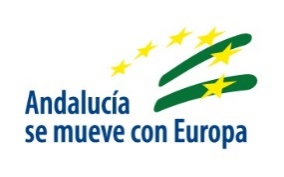 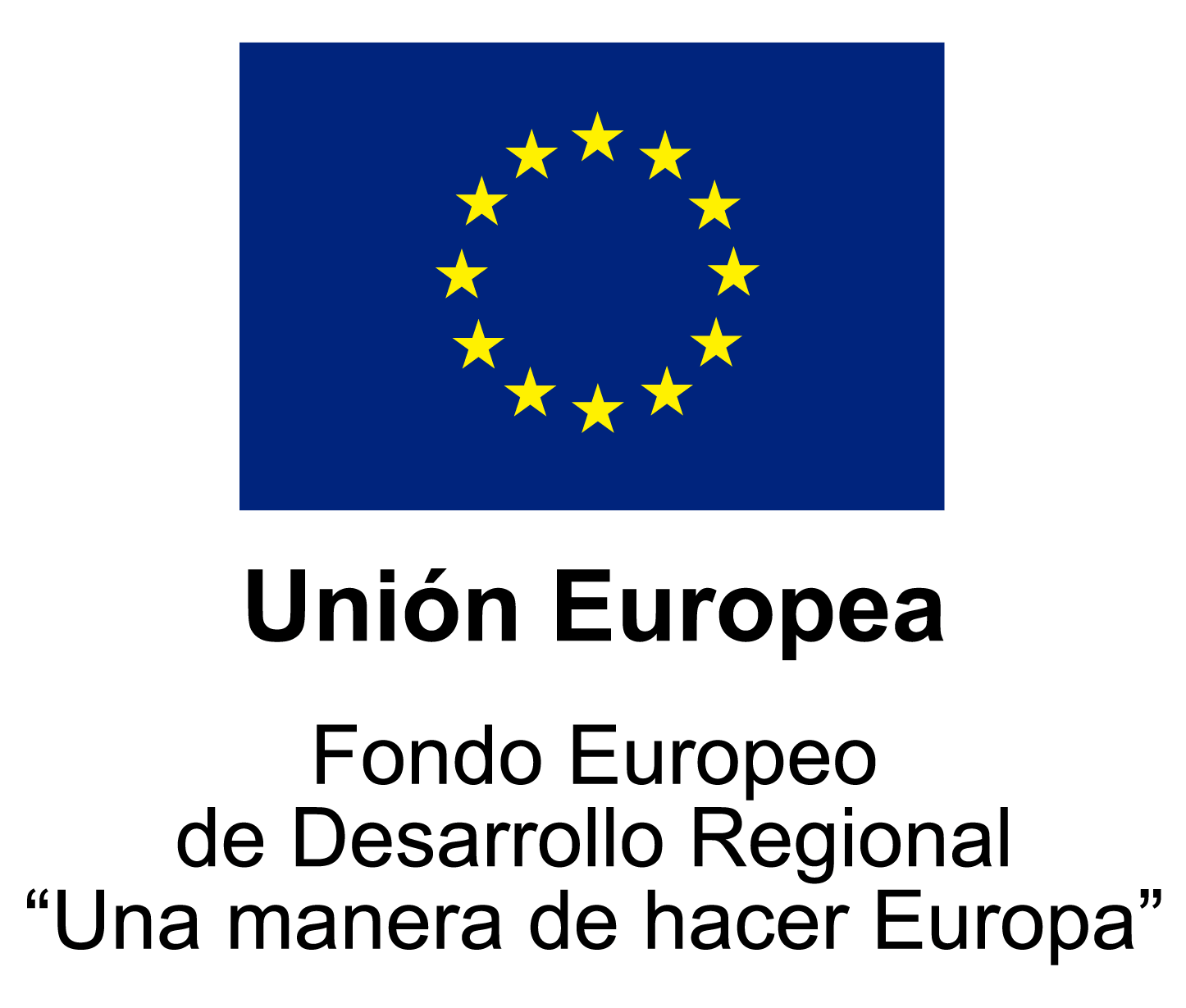 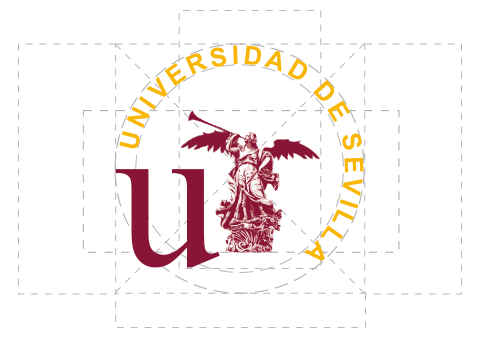 ETIQUETAS PARA EQUIPO INVENTARIABLE: Se adjuntan al final de este documentoNormativa de aplicación:Orden de 5 de octubre de 2015, por la que se aprueban las bases reguladoras tipo y los formularios tipo de la Administración de la Junta de Andalucía para la concesión de subvenciones en régimen de concurrencia no competitiva.Orden de 7 de abril de 2017, por la que se aprueban las bases reguladoras del programa de ayudas a la I+D+i, en régimen de concurrencia competitiva, en el ámbito del Plan Andaluz de Investigación, Desarrollo e Innovación (PAIDI 2020).Corrección de errores de la Orden de 7 de abril de 2017, por la que se aprueban las bases reguladoras del programa de ayudas a la I+D+i, en régimen de concurrencia competitiva, en el ámbito del Plan Andaluz de Investigación, Desarrollo e Innovación (PAIDI 2020) (BOJA núm. 71, de 17.4.2017).Resolución de 10 de octubre de 2018, de la Secretaría General de Universidades, Investigación y Tecnología, por la que se aprueba la convocatoria para el año 2018 del procedimiento de concesión de ayudas a proyectos de I+D+i, en régimen de concurrencia competitiva, destinadas a las universidades y entidades públicas de investigación calificadas como Agentes del Sistema Andaluz del Conocimiento, en el ámbito del Plan Andaluz de Investigación, Desarrollo e Innovación (PAIDI 2020).Resolución de 16 de junio de 2020, de la Secretaría General de Universidades, Investigación y Tecnología, por la que se aprueba la convocatoria (año 2020) del procedimiento de concesión de ayudas a proyectos de I+D+i, en régimen de concurrencia competitiva, destinadas a las universidades y entidades públicas de investigación calificadas como agentes del Sistema Andaluz del Conocimiento, en el ámbito del Plan Andaluz de Investigación, Desarrollo e Innovación (PAIDI 2020).Resolución de 2 de diciembre de 2021, de la Secretaría General de Universidades, Investigación y Tecnología, por la que se aprueba la convocatoria (año 2020) del procedimiento de concesión de ayudas a proyectos de investigación de excelencia, en régimen de concurrencia competitiva, destinadas a entidades calificadas como agentes del Sistema Andaluz del Conocimiento, en el ámbito del Plan Andaluz de Investigación, Desarrollo e Innovación (PAIDI 2020).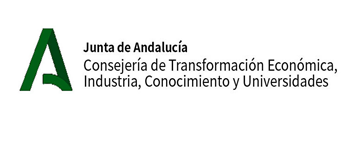 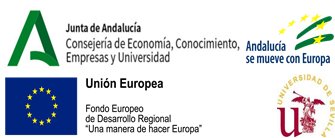 PROYECTO COFINANCIADO EN UN 80% POR FONDOS DEL PROGRAMA OPERATIVO FEDER ANDALUCÍA 2014-2020 Y POR LA CONSEJERÍA DE TRANSFORMACIÓN ECONÓMICA, INDUSTRIA, CONOCIMIENTO Y UNIVERSIDADES DE LA JUNTA DE ANDALUCÍAReferencia del Proy.: Número de inventario:PROYECTO COFINANCIADO EN UN 80% POR FONDOS DEL PROGRAMA OPERATIVO FEDER ANDALUCÍA 2014-2020 Y POR LA CONSEJERÍA DE TRANSFORMACIÓN ECONÓMICA, INDUSTRIA, CONOCIMIENTO Y UNIVERSIDADES DE LA JUNTA DE ANDALUCÍAReferencia del Proy.:Número de inventario:PROYECTO COFINANCIADO EN UN 80% POR FONDOS DEL PROGRAMA OPERATIVO FEDER ANDALUCÍA 2014-2020 Y POR LA CONSEJERÍA DE TRANSFORMACIÓN ECONÓMICA, INDUSTRIA, CONOCIMIENTO Y UNIVERSIDADES DE LA JUNTA DE ANDALUCÍAReferencia del Proy.:Número de inventario:PROYECTO COFINANCIADO EN UN 80% POR FONDOS DEL PROGRAMA OPERATIVO FEDER ANDALUCÍA 2014-2020 Y POR LA CONSEJERÍA DE TRANSFORMACIÓN ECONÓMICA, INDUSTRIA, CONOCIMIENTO Y UNIVERSIDADES DE LA JUNTA DE ANDALUCÍAReferencia del Proy.:Número de inventario:PROYECTO COFINANCIADO EN UN 80% POR FONDOS DEL PROGRAMA OPERATIVO FEDER ANDALUCÍA 2014-2020 Y POR LA CONSEJERÍA DE TRANSFORMACIÓN ECONÓMICA, INDUSTRIA, CONOCIMIENTO Y UNIVERSIDADES DE LA JUNTA DE ANDALUCÍAReferencia del Proy.:Número de inventario:PROYECTO COFINANCIADO EN UN 80% POR FONDOS DEL PROGRAMA OPERATIVO FEDER ANDALUCÍA 2014-2020 Y POR LA CONSEJERÍA DE TRANSFORMACIÓN ECONÓMICA, INDUSTRIA, CONOCIMIENTO Y UNIVERSIDADES DE LA JUNTA DE ANDALUCÍAReferencia del Proy.:Número de inventario:PROYECTO COFINANCIADO EN UN 80% POR FONDOS DEL PROGRAMA OPERATIVO FEDER ANDALUCÍA 2014-2020 Y POR LA CONSEJERÍA DE TRANSFORMACIÓN ECONÓMICA, INDUSTRIA, CONOCIMIENTO Y UNIVERSIDADES DE LA JUNTA DE ANDALUCÍAReferencia del Proy.:Número de inventario:PROYECTO COFINANCIADO EN UN 80% POR FONDOS DEL PROGRAMA OPERATIVO FEDER ANDALUCÍA 2014-2020 Y POR LA CONSEJERÍA DE TRANSFORMACIÓN ECONÓMICA, INDUSTRIA, CONOCIMIENTO Y UNIVERSIDADES DE LA JUNTA DE ANDALUCÍAReferencia del Proy.:Número de inventario: